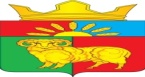          ЗЛАТОРУНОВСКИЙ  СЕЛЬСКИЙ СОВЕТ ДЕПУТАТОВУЖУРСКОГО РАЙОНА КРАСНОЯРСКОГО КРАЯРЕШЕНИЕ28.09.2020                                   п.Златоруновск                               № 1-01рОб избрании Председателя Златоруновского сельскогоСовета депутатов	На основании статьи 8 Регламента работы Златоруновского сельского Совета депутатов №1-01р от  01.04.2010 г., результатов  открытого голосования по избранию Председателя Златоруновского сельского Совета депутатов, Златоруновский сельский Совет депутатов РЕШИЛ:	1. Утвердить избранную кандидатуру Председателя Златоруновского сельского Совета депутатов – Милованову  Елену Анатольевну.	2. Решение вступает в силу в день, следующий за днем его официального опубликования (обнародования) в газете «Златоруновский вестник» и на официальном сайте администрации Златоруновского сельсовета http://mozlat.ru. Председательствующий Златоруновскогосельского Совета депутатов                                                    В.А.Богданов